Instituto Parroquial Nuestra Señora del Valle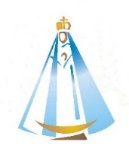 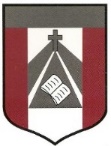 Trabajo Práctico N°8 – Pilas BloquesLeer la consigna con el título “No me canso de saltar”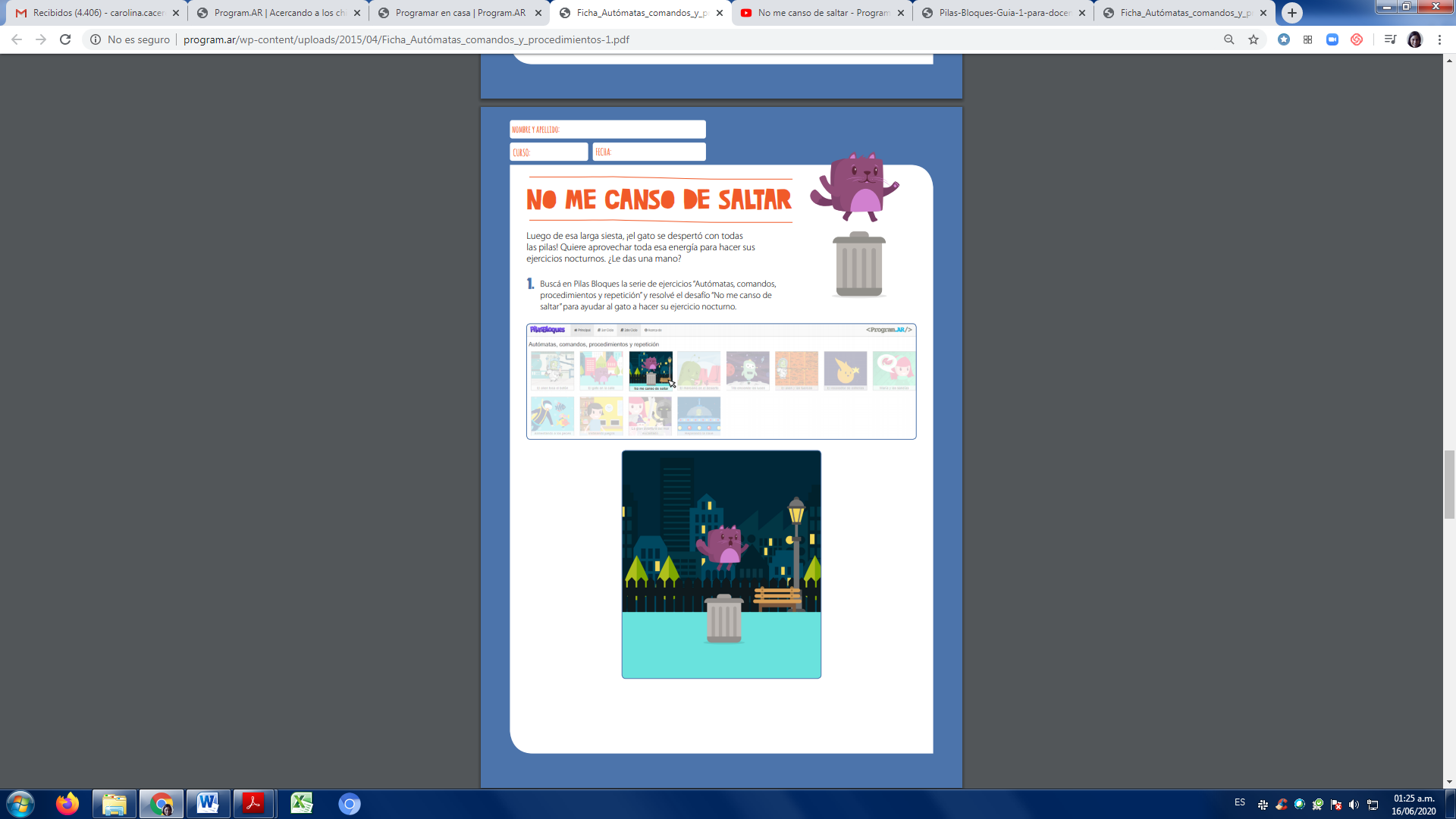 Ver el video: No me canso de saltar - Program.AR en CasaIngresar a Pilas Bloques / Segundo Ciclo / Autómatas, comandos, procedimientos y repetición. Ingresar y resolver ell desafío “No me canso de saltar”Hacer una captura de pantalla del programa resuelto y enviarlo para corregir.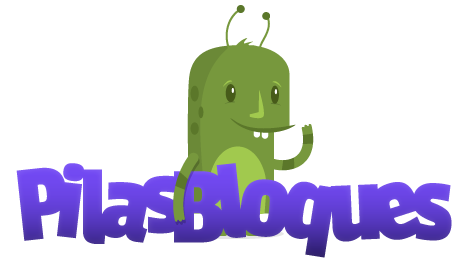 ¡¡MUCHA SUERTE!!!Fecha sugerida de entrega: 23/Junio 4º GradoProfesora: Carolina Cáceresmailto:ccaceres@institutonsvallecba.edu.ar